Байкальский государственный университетНаучная библиотекаНаучно-библиографический отделБайкальский государственный университет2011-2020 гг.Рекомендательный список литературыКниги. Статьи за 2011–2020 гг.Выполнила: Соснина Н.К.Иркутск2020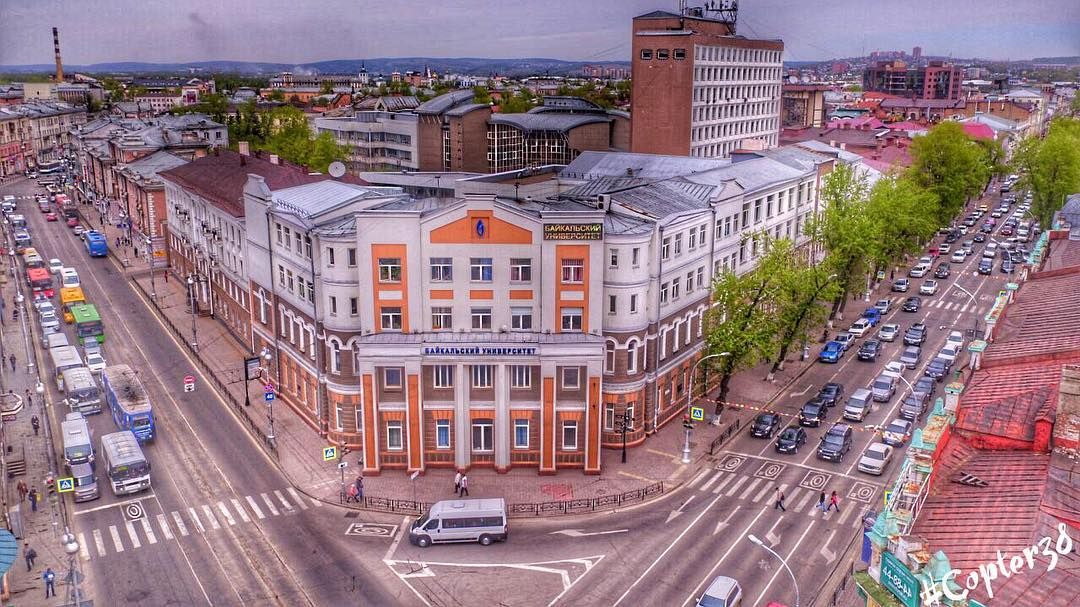 Федеральное государственное бюджетное учреждение высшего образования Байкальский государственный университет — университет в Иркутске, главное высшее учебное заведение экономического профиля в Иркутской области. Основан в 1930, первое высшее финансово–экономическое учебное заведение в Сибири и на Дальнем Востоке. До октября 2015 носил название «Байкальский государственный университет экономики и права» (БГУЭП). Имеет филиалы в городах Чите, Братске и Усть–Илимске. Ректор — Суходолов Александр Петрович. Образован в 1930 как первый в Сибири и на Дальнем Востоке Сибирский финансово–экономический институт. Первые 15 лет своего развития институт испытывал большую нехватку квалифицированных кадров. В конце 1940–х в институте была защищена первая докторская диссертация В. Н. Шерстобоевым, крупным специалистом по экономике и истории сельского хозяйства. В 1949 в институте открыта целевая аспирантура.Развитию научных исследований способствовало открытие в институте в конце 1950–х – начале 1960–х инженерно–экономических кафедр и специальностей. В 1953 открылся инженерно–экономический факультет горной промышленности и строительства, а в 1965 – факультет экономики машиностроения и автомобильного транспорта. В 1965 вуз переименован в Иркутский институт народного хозяйства. В 1970 20% преподавателей имели ученую степень.Подъем в научно–исследовательской работе института наметился со 2–й половины 1970–х. Он был связан с потребностями развития производительных сил Восточной Сибири. За 1970–1980 число кандидатов наук увеличилось в 2 раза. В 1985 уже 55% преподавателей имели ученую степень (в том числе 9 докторов наук). В 1990–х вуз, переименованный в 1993 в Иркутскую государственную экономическую академию, достиг крупных успехов.Специалисты вуза работают над изучением различных проблем как по заказам банков, промышленных предприятий, частных фирм региона, так и по заказам международных организаций. Ежегодно издательство ИГЭА выпускает до 120 монографий, академия проводит 15–20 научных конференций и семинаров.  ИГЭА имеет в своем составе десятки докторов наук и профессоров.С 2002 – Байкальский государственный университет экономики и права.Давние традиции, высококвалифицированные преподаватели, серьезные научные школы – это надежная гарантия высокого качества подготовки будущих специалистов и руководителей. В 2015 г. наш университет вошел в ТОП–20 лучших вузов России по уровню заработной платы молодых специалистов (данные исследования портала superjob.ru).Высокий уровень образовательной и научной деятельности университета подтверждается успешным прохождением мониторинга эффективности вузов, ежегодно проводимого Минобрнауки России с 2012 года. Университет признан эффективным по всем оценочным показателям.В числе ключевых оценочных показателей – средний балл ЕГЭ, который у поступающих на бюджетные места составляет 70,4 балла. Этот факт подтверждают исследования качества бюджетного приема, проводимые Министерством образования и науки РФ совместно с национальным исследовательским университетом «Высшая школа экономики». В рейтинге своей категории наш университет входит в число ведущих и занимает 21 место в России.Университет развивает академическую мобильность. Преподаватели и студенты имеют возможность языковых стажировок и практик в зарубежных вузах–партнерах в Германии, Китае, Монголии, Франции, Южной Корее, Японии. Студенты и аспиранты БГУ могут обучаться по международным программам европейских и азиатских университетов.В университете с 2015 г. действуют магистерские программы на английском языке: «Banking and Finance» (программа двойного дипломирования в сотрудничестве с Университетом прикладных наук города Вена, Австрия) и «International Management». Подобные программы не имеют аналогов в Байкальском регионе и адресованы как российским, так и иностранным абитуриентам.Превращение Байкальского госуниверситета в одно из сильнейших учебных заведений России стало возможным благодаря высококвалифицированным профессорско–преподавательским кадрам и мощной научной и производственной базе. Задачей нашего университета является не просто передача знаний, а формирование умений принимать самостоятельные решения в быстро меняющихся реалиях, то есть подготовка кадров, умеющих справляться с любыми задачами и способных вывести наш регион на новый уровень развития. Преподаватели и сотрудники университета успешно реализуют эту миссию и по праву гордятся своими выпускниками.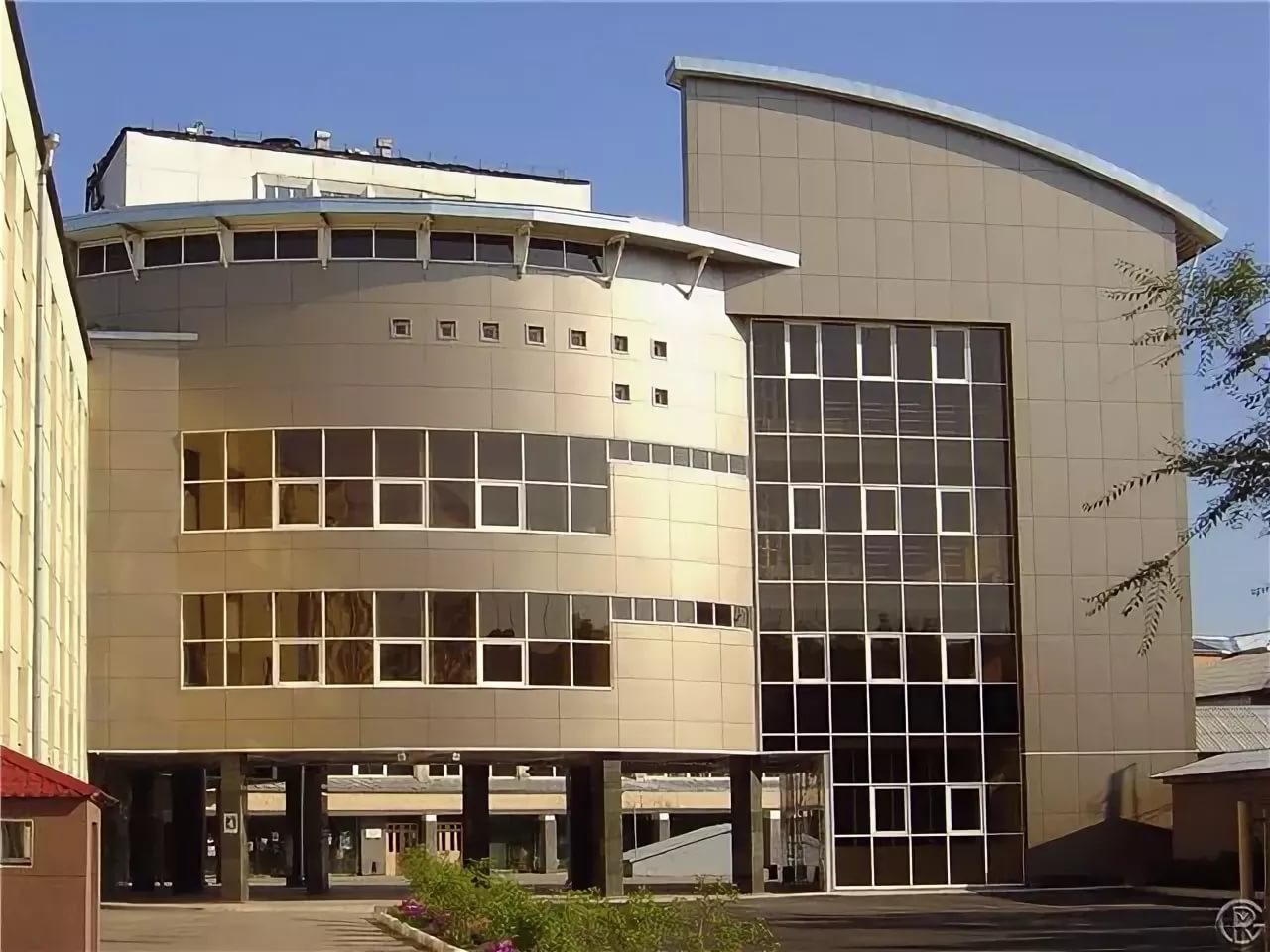 Библиографическое описаниеНаименование фонда или коллекцииИнвентарный номерКниги 2011–2020 гг.Книги 2011–2020 гг.Книги 2011–2020 гг.Книги 2011–2020 гг.Винокуров, М. А.Отчет ректора Байкальского государственного университета экономики и права, доктора экономических наук, профессора Михаила Алексеевича Винокурова за период с 1988 по 2011 года  : конф. коллектива БГУЭП, 7 июня 2011 г. / М. А. Винокуров ; БГУЭП. – Иркутск, 2011. – 36 с. – 113,35. 378(571.53)2–101, ФОХ3098651Иваницкий, Виктор Павлович.       Судьба вуза – судьба человека  : Иваницкий об истории становления УрГЭУ / В. П. Иваницкий ; сост. Якимов К. В., Гавриловская М. А. ; Уральский гос. экон. ун–т. – Екатеринбург : Изд–во УрГЭУ, 2012. – 155 с. : фот. – Автор указан на с. 7. – 85,00. 378(470)(091)2–101, ФОХ2; 2–101, ФОХ1692219; 697583Машков, Ю. А.       Воспоминания о Нархозе  / Ю. А. Машков. – Иркутск : Изд–во БГУЭП, 2010. – 35 с. : фот. – 73,09. 378.633(571.53)(09)2–101, ФОХ2098624Профессор Михаил Алексеевич Винокуров.  : биобиблиографический указатель / сост.: А. Н. Бурзунова, Т. Н. Волкова ; редкол.: А. П. Суходолов, М. П. Рачков, А. Л. Федорова ; Байкальский гос. ун–т экономики и права. – 2–е изд., доп. – Иркутск : Изд–во БГУЭП, 2014. – 71 с. + 1 электрон. опт. диск (CD–ROM). – (Наука БГУЭП в библиографическом отражении; вып. 2). – Содерж. CD–ROM : Красный ректор : видеофильм / режиссер В. Хайрюзов. – Электронная версия издания на сайте: http://lib–catalog.bgu.ru. – ISBN 978–5–7253–2739–7 : 197,16. 016:929(57)2–122; 2–122; 2–122; 2–102; 2–101, ФОХ3; 2–122; 2–122; 11–201, ч.з.; 12–209; 2–101, ФОХ20100953; 0100954; 0100955Четверть века кафедре мировой экономики Байкальского государственного университета экономики и права / Цвигун И. В. [и др.] ; редкол.: И. В. Цвигун, И. Е. Козырская ; Байкальский гос. ун–т экономики и права. – Иркутск : Изд–во БГУЭП, 2014. – 227 с. : фот. – 160,00. 378.6(571.53)2–101, ФОХ3; 2–101, ФОХ2; 2–201698527Статьи 2011–2020 гг.Статьи 2011–2020 гг.Статьи 2011–2020 гг.2Винокуров, М. А.       Жить по-честному  / М. А. Винокуров ; беседовала Н. Бехтина // Байкальский университет. – 2011. – 20 сент. – . 74.583Ружникова, И.       На крыльях победы  / И. Ружникова // Байкальские вести. – 2012. – 25 июня–1июля (№ 42). – С. 12. – . 74.584       Награды, по традиции, нашли своих героев в Кремле [Электронный ресурс] // АН–online. – 2012. – 29 авг. – . – Режим доступа: http://www.isea.ru. 74.585Пальшина, И.       "Слабая сильная Галина Солуянова" [Электронный ресурс] / И. Пальшина // Аргументы и факты. – 2012. – 18–24 июля (№ 29). – (АиФ в Вост. Сибири. – С. 3). – . – Режим доступа: http://www.isea.ru. 74.586Винокуров, М. А.       Образования не бывает много  / М. А. Винокуров ; беседовал О. Гулевский // Наука Приангарья. – 2012. – № 3. – С. 60–62. – . 74.587Ничипуренко, А.       Часть единого целого  / А. Ничипуренко, Н. Яковенко // Байкальский университет. – 2013. – 25 янв. – . 74.588Цвигун, И. В.       Делегация из БГУЭП на краю земли  / И. В. Цвигун // Байкальский университет. – 2013. – 22 февр. – . 74.589Виговская, А.       Веление времени ГК "Ростехнологии" и БГУЭП подписали соглашение о сотрудничестве  / А. Виговская // Областная. – 2013. – 19 апр. – С. 5. – . 74.5810Головина, Е.       Карьера в Монголии [Электронный ресурс] / Е. Головина // Иркутская область. – 2013. – Окт. – дек. – С. 112. – . – Режим доступа: http://www.isea.ru/massmedia/smi/files/2013/mongol.pdf. 74.5811Павлов, А.       Каким путем пойти России. Ректор БГУЭП – о моделях экономического развития страны  / А. Павлов // Областная. – 2014. – 21 февр. – С. 4. – . 65.05012       Об объявлении благодарности Министерства образования и науки Российской Федерации Винокурову М. А.  // Байкальский университет. – 2014. – 10 июня. – . 74.5813Улыбина, Ю.       Губернатор Сергей Ерощенко пригласил студентов к диалогу  / Ю. Улыбина // Областная. – 2015. – 13 марта. – С. 2.  74.5814Мамонтов, И.       Госпиталь времен войны воссоздали в БГУЭП  / И. Мамонтов // Областная. – 2015. – 4 мая. – С. 7. – . 63.3(2)15Шагунова, Л.       Мэры районов УОБО, Общественная палата и БГУ подписали соглашение  / Л. Шагунова // Областная. – 2016. – 13–19 июля (№ 74). – . – Режим доступа: http://bgu.ru/massmedia/smi/files/2016/областная.jpg. 65.05016       Модернизация на благо российского образования и науки [Электронный ресурс] // Байкальский университет. – 2017. – 13 февр. (№ 10). – . – Режим доступа: http://bgu.ru/massmedia/gazeta/. 74.5817Тихонова, Е.       Возглавит ли БГУ правнук ректора нархоза?  / Е. Тихонова ; интервьюер А. Бородина // Байкальские вести. – 2017. – 22–28 мая (№ 21). – С. 11. – . 74.5818Комарова, Л.       Мечтай о высоком [Электронный ресурс] / Л. Комарова // В хорошем вкусе. – 2018. – № 2 (78). – С. 12–16. – . – Режим доступа: http://bgu.ru/massmedia/smi/. 74.5819Батсух, А.       Горы Байкала видны отовсюду  / А. Батсух // Областная. – 2018. – 3–9 окт. (№ 110). – С. 15. – . – Режим доступа: http://bgu.ru/massmedia/smi/files/2018/o15.pdf. 74.5820       Восьмой Сибирский межрегиональный конкурс "Университетская книга – 2019" состоялся в Байкальском госуниверситете [Электронный ресурс] // Интерфакс России. – 2019. – 22 апр. – . – Режим доступа: http://www.interfax–russia.ru/Siberia/pressrel.asp?id=1024744. 74.5821       Программа развития федерального государственного бюджетного образовательного учреждения высшего образования «Байкальский государственный университет» на период 2020‒2024 гг. : проект // Байкальский университет. – 2019. – 26 дек. (№ 26). – С. 2–13. – . 74.5822Литовкина, А. М.       Международный факультет / А. М. Литовкина ; беседовали Ю. Кромп, Ван На // Байкальский университет. – 2020. – 15 янв. (№ 27). – С. 1–3. – . 74.5823Жигалов, О.       В Иркутске вышла новая книга "Города Иркутской области"  : [о новой монографии ученых–экономистов М. Винокурова и А. Суходолова] / О. Жигалов // Комс. правда. – 2011. – 1 февр. (№ 13). – С. 5. – . 7224Михайлов, А.       Международные связи БГУЭП  / А. Михайлов // Байкальский университет. – 2011. – 26 янв. – . 74.5825Языков, В.       В интересах Сибири и страны  / В. Языков // Байкальский университет. – 2011. – 26 янв. – . 74.5826Абдуллина, М.       Через годы, через расстояния...  / М. Абдуллина // Байкальский университет. – 2011. – 26 янв. – . 74.5827Галеева, Е.       Признание  / Е. Галеева // Байкальский университет. – 2011. – 14 февр. – . 74.5828Деренко, Н. В.       "Вот я как раз такой – боевой ангел"  : [интервью] / Н. В. Деренко; беседовала А. Масленникова // Байкальский университет. – 2011. – 14 февр. – . 74.5829Зубакова, С.       "...И творчества волшебный миг"  / С. Зубакова // Байкальский университет. – 2011. – 14 февр. – . 74.5830       [Поздравления с юбилеем доктора философских наук, профессора Василия Афанасьевича Туева]  // Байкальский университет. – 2011. – 14 февр. – . 74.5831       Из дальних странствий воротясь...  / Е. Зверькова [и др.] // Байкальский университет. – 2011. – 14 февр. – . 74.5832Шевчук, А.       БГУЭП и София–Антиполис. Общий язык найден  / А. Шевчук // Байкальский университет. – 2011. – 14 февр. – 28 февр. – . 74.5833Михайлов, А.       В интересах коллектива  / А. Михайлов // Байкальский университет. – 2011. – 28 февр. – . 74.5834Николаев, И.       Шаг к большой политике  / И. Николаев // Байкальский университет. – 2011. – 28 февр. – . 74.5835Абдуллина, М.       Место встречи – БГУЭП  / М. Абдуллина // Байкальский университет. – 2011. – 28 февр. – . 74.5836Оношко, О. Ю.       "Не переставай толкать свою тележку к звездам"  : [интервью] / О. Ю. Оношко; беседовала А. Масленникова // Байкальский университет. – 2011. – 5 марта. – . 74.5837Вовчек, А.       Главные приоритеты вуза  / А. Вовчек // Байкальский университет. – 2011. – 5 марта. – . 74.5838Магданова, Лидия.       "Я могу все!"  : [интервью] / Л. Магданова; беседовал Р. Мамедов // Байкальский университет. – 2011. – 5 марта. – . 74.5839Шестаков, С. С.       Чем больше образовательных сертификатов, тем легче найти интересное дело  / С. С. Шестаков; беседовал К. Еремин // Байкальский университет. – 2011. – 5 марта. – . 74.5840Петренко, С.       Виктор Кондрашов: Сотрудничество будем развивать  / С. Петренко // Байкальские вести. – 2011. – № 19. – С. 2. – . 74.5841Винокуров, М. А.       Освободите Москву от министерств  / М. А. Винокуров // Байкальский университет. – 2011. – 28 марта. – . 74.5842Зайковский, Е.       Трезвый взгляд на природу экономики  / Е. Зайковский // Байкальский университет. – 2011. – 28 марта. – . 74.5843Языков, В.       Россия – Франция: сближение интересов  / В. Языков // Байкальский университет. – 2011. – 28 марта. – . 74.5844Абдуллина, М.       Япония – БГУЭП: готовим дипломатов  / М. Абдуллина // Байкальский университет. – 2011. – 1 апр. – . 74.5845Жорова, Д.       Знаковое событие  / Д. Жорова // Байкальский университет. – 2011. – 12 апр. – . 74.5846Хамаганова, Л. Д.       "Зарубежное страноведение" в юбилейный год БГУЭП  / Л. Д. Хамаганова // Байкальский университет. – 2011. – 12 апр. – . 74.5847Новгородцева, Т. Ю.       Форум по вопросам воспитательного и социального развития БГУЭП: результаты, решения  / Т. Ю. Новгородцева, Е. А. Тумакова // Байкальский университет. – 2011. – 12 апр. – . 74.5848       Депутаты поддержали Михаила Винокурова  // Байкальские вести. – 2011. – 25–27 апр. – С. 7. – . 74.5849Евстафьева, Е.       "Достояние России" в БГУЭП  / Е. Евстафьева; беседовала А. Вовчек // Байкальский университет. – 2011. – 20 апр. – . 7250Лагунова, И.       "Старшие братья" начинают работать в Братске  / И. Лагунова // Областная. – 2011. – 4 мая. – . 74.5851       Эстафета Победы  // Байкальский университет. – 2011. – 11 мая. – . 74.5852Репецкий, О. В.       С сибирским дипломом по жизни  / О. В. Репецкий ; беседовал В. Морозов // Байкальский университет. – 2011. – 11 мая. – . 74.5853Молоткова, А.       Традиции и новации в системе современного российского права  / А. Молоткова // Байкальский университет. – 2011. – 11 мая. – . 74.5854       Один из лучших управленцев  : [интервью] / беседовала Д. Жорова // Байкальский университет. – 2011. – 11 мая. – . 74.5855Винокуров, М. А.       Хватит дешевить!  / М. А. Винокуров // Байкальский университет. – 2011. – 11 мая. – . 74.5856Винокуров, М. А.       Модернизацию российской промышленности лучше начать с сырьевых отраслей  / М. А. Винокуров // Байкальский университет. – 2011. – 11 мая. – . 74.5857       Отклики на публикации ректора БГУЭП М. А. Винокурова в газете "Аргументы неделi"  // Байкальский университет. – 2011. – 11 мая. – . 74.5858Ходенко, С.       "Серьезные вещи без купюр"  / С. Ходенко // Байкальский университет. – 2011. – 11 мая. – . 74.5859Андреева, О.       Специалисты для соседа  / О. Андреева // Областная. – 2011. – 13 мая. – С. 2. – . 74.5860Винокуров, М. А.       БГУЭП – кузница кадров для экономики Монголии  / М. А. Винокуров // Россия и Монголия. – 2011. – N 3. – С. 13. – ISSN XXXX–XXXX. 74.5861Винокуров, М. А.       Реформируя, не навреди!  / М. А. Винокуров // Вузовский вестник. – 2011. – 1–15 мая (N 9). – С. 4–5. – . 74.5862Андреева, Е.       БГУЭП приглашает на ярмарку вакансий  / Е. Андреева, С. Несторова // Байкальский университет. – 2011. – 23 мая. – . 74.5863Тагаров, Б. Ж.       Интернет и научная деятельность учёного–экономиста  / Б. Ж. Тагаров // Байкальский университет. – 2011. – 23 мая. – . 74.5864Ярышкина, О.       Стипендиаты Областного комитета профсоюза  / О. Ярышкина // Байкальский университет. – 2011. – 23 мая. – . 74.5865Соловьёва, О.       "Студент года – 2011"  / О. Соловьёва // Байкальский университет. – 2011. – 23 мая. – . 74.5866Павлова, Л.       Мы сильны талантами  / Л. Павлова // Байкальский университет. – 2011. – 23 мая. – . 74.5867Винокуров, М. А.       Выборы ректора  / М. А. Винокуров, С. В. Чупров // Байкальский университет. – 2011. – 2 июня. – . 74.5868Куценко, Д.       Диктант на "Пять"  / Д. Куценко // Байкальский университет. – 2011. – 2 июня. – . 74.5869       СКС: 10 лет вместе  // Байкальский университет. – 2011. – 2 июня. – . 74.5870Пруцких, Т. А.       Всем миром учим китайский язык!  / Т. А. Пруцких ; беседовала А. Вовчек // Байкальский университет. – 2011. – 2 июня. – . 74.5871Константинова, Л.       Человек, с которым вузу повезло  / Л. Константинова // Восточно–Сибирская правда. – 2011. – 9 июня. – . 74.5872Линейцева, Л. К.       Директор Студклуба БГУЭП Л. К. Линейцева: "Плоды нашей работы – это сцена. Там никого не обманешь"  / Л. К. Линейцева ; беседовала А. Масленникова // Байкальский университет. – 2011. – 8 июня. – С. 2. – . 74.5873Докукина, К.       "Человек, с которым вузу повезло"  / К. Докукина // Байкальский университет. – 2011. – 15 июня. – . 74.5874Леонов, Е.       Алдмазный триумф  / Е. Леонов ; беседовала Е. Андреева // Байкальский университет. – 2011. – 15 июня. – . 74.5875Винокуров, М. А.       В рамках свободы  / М. А. Винокуров ; беседовала Е. Вострикова // Байкальский университет. – 2011. – 15 июня. – . 74.5876Иванова, А.       Все флаги – в гости к иркутянам  / А. Иванова // Аргументы и факты. – 2011. – N 24. – (АиФ в Вост. Сибири. – С. 3). – . 74.5877Титенко, И.       Герои космоса в БГУЭП  / И. Титенко // Байкальский университет. – 2011. – 4 июля. – . 74.5878Винокуров, М. А.       Образование без границ  / М. А. Винокуров ; беседовала М. Огнева // Байкальский университет. – 2011. – 4 июля. – . 74.5879Петрова, Е.       Инвестиции в юность  : Молодежные проекты получили поддержку депутатов Законодательного Собрания / Е. Петрова // Восточно–Сибирская правда. – 2011. – 16 авг. – С. 2. – . 74.58 37880Орлова, Е.       Благотворительный рекорд  / Е. Орлова // Областная. – 2011. – 12 сент. – С. 2. – . 74.5881Орлова, Е.       Художники представят любимый Иркутск в Москве  / Е. Орлова // Областная. – 2011. – 9 сент. – С. 3. – . 74.5882Выборова, И. В.       Приоритетное направление деятельности Музея истории Байкальского государственного университета экономики и права  / И. В. Выборова // Развитие воспитательной и социальной деятельности БГУЭП : материалы науч.–практ. конф., 24–25 марта 2011 г. / БГУЭП. – Иркутск, 2011. – С. 75–76.83Винокуров, М. А.       БЭФ действенный инструмент для поддержки инвестиционного и инновационного развития региона  / М. А. Винокуров // Инвестиции & Инновации : прил. к газ. "Экономика и жизнь". – 2011. – N 34. – С. 16–17. – ISSN XXXX–XXXX. 74.5884Потапов, В.       Дело за властью и бизнесом  / В. Потапов // Аргументы и факты. – 2011. – N 43. – (АиФ в Вост. Сибири. – С. 5). – . 74.5885Титенко, И.       С юга Китая к берегам Байкала  / И. Титенко // Байкальский университет. – 2011. – 20 сент. – . 74.5886Вовчек, А.       Медаль для профессора  / А. Вовчек // Байкальский университет. – 2011. – 30 сент. – . 74.5887Винокуров, М. А.       "Только динамика спасает страну, только динамика спасает экономику"  / М. А. Винокуров // Байкальский университет. – 2011. – 30 сент. – . 74.5888Титенко, И.       Диалог поколений  / И. Титенко // Байкальский университет. – 2011. – 19 окт. – . 74.5889Титенко, И.       На благо государства  / И. Титенко // Байкальский университет. – 2011. – 19 окт. – . 74.5890       Стипендия Ученого совета БГУЭП – это престижно!  // Байкальский университет. – 2011. – 27 окт. – С. 1, 3–11. – . 74.5891Скавитин, А. В.       Самый молодой проректор – в ногу со временем  / А. В. Скавитин ; беседовала В. Ковалёва // Байкальский университет. – 2011. – 27 окт. – С. 1, 2. – . 74.5892Трифонова, Е.       "Барьера между властью и населением быть не должно"  / Е. Трифонова // Восточно–Сибирская правда. – 2011. – 24 нояб. – . 74.5893Фалалеева, Е.       Виктор Кондрашов стал почетным профессором Байкальского университета  / Е. Фалалеева // Байкальский университет. – 2011. – 17 нояб. – . 74.5894Потапов, В.       Дело за властью и бизнесом  / В. Потапов // Байкальский университет. – 2011. – 17 нояб. – . 74.5895Иванов, И.       Высокое признание  / И. Иванов // Байкальский университет. – 2011. – 17 нояб. – . 74.5896Суходолов, А. П.       Сокращению не подвергся ни один преподаватель  / А. П. Суходолов ; беседовала А. Васильева // Байкальский университет. – 2011. – 17 нояб. – . 74.5897Пронькина, Л.       С любовью к России  / Л. Пронькина // Байкальский университет. – 2011. – 17 нояб. – . 74.5898       Профессионализм и мастерство – это о ней  // Байкальский университет. – 2011. – 17 нояб. – . 74.5899Казарин, В. Н.       Корифей хозяйственного права  / В. Н. Казарин // Байкальский университет. – 2011. – 17 нояб. – . 74.58100Масленникова, А.       Не место красит человека...  / А. Масленникова // Байкальский университет. – 2011. – 20 дек. – . 74.58101       Поздравляем лауреатов конкурса!  // Байкальский университет. – 2011. – 20 дек. – . 74.58102Соловьева, О.       Социальное партнерство  / О. Соловьева // Байкальский университет. – 2011. – 20 дек. – . 74.58103Сабуров, М.       Необычное занятие  / М. Сабуров // Байкальский университет. – 2011. – 20 дек. – . 74.58104Вовчек, А.       Творцы печатного слова  / А. Вовчек // Байкальский университет. – 2011. – 20 дек. – . 74.58105Шевчук, А.       Медиа. Необъятное, но объяснимое  / А. Шевчук // Байкальский университет. – 2011. – 20 дек. – . 74.58106Кутелев, М.       "Поэты, как планеты, взаимно притяжимы"  / М. Кутелев // Байкальский университет. – 2011. – 20 дек. – . 74.58107Пронькина, Л.       Время, запечатленное в слове  / Л. Пронькина // Байкальский университет. – 2011. – 20 дек. – . 74.58108Винокуров, М. А.       Высшая школа Михаила Винокурова  / М. А. Винокуров ; беседовала И. Ружникова // Байкальские вести. – 2011. – 22 сент. – . 74.58109       Поздравляем!  // Байкальский университет. – 2012. – 25 янв. – . 74.58110       Признание  // Байкальский университет. – 2012. – 25 янв. – . 74.58111Новгородцева, Т. Ю.       Что День Татьянин нам готовит?  / Т. Ю. Новгородцева ; беседовала А. Вовчек // Байкальский университет. – 2012. – 25 янв. – . 74.58112Макаренко, Е.       Как всё начиналось  / Е. Макаренко // Байкальский университет. – 2012. – 17 февр. – . 74.58113Ларионова, Т.       БГУЭП развивается  / Т. Ларионова // Байкальский университет. – 2012. – 17 февр. – . 74.58114Рачков, М. П.       Молодёжное лицо газеты  / М. П. Рачков ; беседовал К. Ерёмин // Байкальский университет. – 2012. – 17 февр. – . 74.58115Киреенко, А. П.       Без научного поиска совершенствование невозможно  / А. П. Киреенко ; беседовала А. Масленникова // Байкальский университет. – 2012. – 17 февр. – . 74.58116Кородюк, И. С.       Кафедра профессионалов высокого уровня  / И. С. Кородюк ; беседовала К. Дунина // Байкальский университет. – 2012. – 17 февр. – . 74.58117Самаруха, В. И.       Надо – сделай  / В. И. Самаруха ; беседовала А. Голик // Байкальский университет. – 2012. – 17 февр. – . 74.58118Тимофеева, М.       КВН. Сочи. Первая сборная БГУЭП  / М. Тимофеева, Е. Кудимова // Байкальский университет. – 2012. – 17 февр. – . 74.58119Протасевич, А. А.       Юрист должен учиться всю жизнь  / А. А. Протасевич ; беседовала А. Сабирова // Иркутская губерния. – 2012. – № 1. – С. 32–33. – . 74.58120Горомович, Д.       Бухгалтер, милый мой бухгалтер!  / Д. Горомович // Байкальский университет. – 2012. – 7 марта. – . 74.58121Моисеев, В. П.       Восток – дело тонкое...  / В. П. Моисеев ; беседовала Л. Сухаревская // Байкальские вести. – 2012. – 5–8 апр. – С. 4. – . 74.58122Фролова, Е. Е.       Мы ценим мнение наших коллег, наших союзников  / Е. Е. Фролова ; беседовал О. Ратников // Восточно–Сибирская правда. – 2012. – 3 мая. – . 74.58123Сухаревская, Л.       Высокому гостю вручили профессорскую мантию  / Л. Сухаревская // Байкальские вести. – 2012. – 5–13 мая (№ 30). – С. 8. – . 74.58124       Ректор БГУЭП М. А. Винокуров вновь избран председателем совета ректоров вузов Иркутской области  // Байкальский университет. – 2012. – 26 дек. – . 74.58125Фаттахова, Р.       В Иркутске прошла олимпиада по праву  / Р. Фаттахова // Областная. – 2012. – 16 мая. – . 74126       В Иркутской области появилось новое издание для оказания юридической помощи пенсионерам  // Байкальский университет. – 2012. – 4 мая. – . 74.58127Хамаганова, Л.       Третья Всероссийская студенческая олимпиада "Зарубежное страноведение" – заключительная  / Л. Хамаганова // Байкальский университет. – 2012. – 4 мая. – . 74.58128Вовчек, А.       Праздник молодости и красоты  / А. Вовчек // Байкальский университет. – 2012. – 31 мая. – . 74.58129Трофимов, Е. А.       "Проблемы мировой экономики: возможные вызовы для России"  / Е. А. Трофимов // Байкальский университет. – 2012. – 31 мая. – . 74.58130Емельянова, А.       Заказ литературы ON–Line  / А. Емельянова // Байкальский университет. – 2012. – 31 мая. – . 74.58131Емельянова, А.       "Нас возвышающая память"  / А. Емельянова // Байкальский университет. – 2012. – 31 мая. – . 74.58132Арбатская, С.       Молодые и талантливые  / С. Арбатская // Байкальский университет. – 2012. – 31 мая. – . 74.58133Винокуров, М. А.       Высшее образование и наука России: проблемы и перспективы  / М. А. Винокуров // Аргументы неделi. – 2012. – 7 июня. – С. 20–21. – . – (Байкальский университет. – 21 июня.). 74.58134Ружникова, И.       Пора рубить окно в Азию!  / И. Ружникова // Байкальские вести. – 2012. – № 43. – С. 7. – . 74.58135Рощупкина, Е. В.       "Всем, что есть у меня, кем я стал, я обязан людям..."  / Е. В. Рощупкина // Иркутский историко–экономический ежегодник. 2012.. – Иркутск : БГУЭП, 2012. – С. 552–558. 74.58136Редакция Аргументов неделi.       Поздравляем! // Аргументы неделi. – 2012. – 5 июля. – С. 11. – . 74.58137       Третий орден для ректора  // Байкальские вести. – 2012. – 9–15 июля (№ 44). – С. 10. – . 74.58138       Поздравляем!  // Вузовский вестник. – 2012. – 16–31 июля (№ 14). – С. 13. – . 74.58139Красавина.       Если завтра – ВТО?  / Красавина // Таможня. – 2012. – № 14. – С. 28–29. – . 67.401140Винокуров, М. А.       Ректор БГУЭП Михаил Винокуров: "Оптимистами надо быть!"  / М. А. Винокуров ; беседовала А. Масленникова // Байкальский университет. – 2012. – 7 сент. – . 74.58141       Благодарность министра  // Байкальский университет. – 2012. – 5 окт. – . 74.58142Суходолов, А. П.       Модернизация университета идет по многим направлениям  / А. П. Суходолов ; беседовала А. Васильева // Байкальский университет. – 2012. – 5 окт. – . 74.58143Ларионова, Т.       Владимир Потапов: "Мне не стыдно смотреть людям в глаза"  / Т. Ларионова // Байкальский университет. – 2012. – 5 окт. – . 74.58144Шелохова, Н. Д.       "Отчизна – это край, где пленница душа"  / Н. Д. Шелохова ; беседовала А. Вовчек // Байкальский университет. – 2012. – 5 окт. – . 74.58145Максимов, М.       Иркутяне не умеют беречь деньги  / М. Максимов // Байкальский университет. – 2012. – 5 окт. – . 74.58146Винокуров, М. А.       "Если бы любое государство так же развивалось – было бы прекрасно!"  / М. А. Винокуров ; беседовала А. Масленникова // Байкальский университет. – 2012. – 26 окт. – С. 1, 2. – . 74.58147Житова, Т.       Поездка в осень  / Т. Житова // Байкальский университет. – 2012. – 26 окт. – С. 2. – . 74.58148Бурзунова, А. Н.       Электронная доставка документов: эффективность новой услуги  / А. Н. Бурзунова ; беседовала Т. Ларионова // Байкальский университет. – 2012. – 26 окт. – С. 12. – . 74.58149Кутелев, М.       Маленькое путешествие в большую Монголию  / М. Кутелев // Байкальский университет. – 2012. – 20 нояб. – . 74.58150Хамаганова, Л.       История становления научной мысли университета  / Л. Хамаганова // Байкальский университет. – 2012. – 20 нояб. – . 74.58151Масленникова, А.       Интерес к жизни – главный двигатель  / А. Масленникова // Байкальский университет. – 2012. – 20 нояб. – . 74.58152Соловьёва, О.       Новый этап между двумя вузами–партнерами  / О. Соловьёва // Байкальский университет. – 2012. – 20 нояб. – . 74.58153Кислов, Б. А.       Юбилейное интервью: о себе и студентах, о футболе и сериалах...  / Б. А. Кислов ; интервьюер Д. Громович // Байкальский университет. – 2012. – 26 дек. – . 74.58154Житова, Т.       "Бенефис читателя"  / Т. Житова // Байкальский университет. – 2012. – 26 дек. – . 74.58155Ларионова, Т.       Зайдите на сайт ЭБС  / Т. Ларионова // Байкальский университет. – 2012. – 26 дек. – . 74.58156Языков, В.       Проблемы нужно решать  / В. Языков // Байкальский университет. – 2013. – 2 апр. – . 74.58157       [Решением ученого совета БГУЭП учрежден знак "За заслуги перед Байкальским государственным университетом экономики и права"]  // Байкальский университет. – 2013. – 18 апр. – . 74.58158Громович, Д.       Сигаретам – нет, апельсинам – да!  / Д. Громович // Байкальский университет. – 2013. – 18 апр. – . 74.58159Титенко, И.       Юрист, Учитель, Эпоха  / И. Титенко // Байкальский университет. – 2012. – 5 окт. – . 74.58160Долгих, И.       Правильный выбор  / И. Долгих // Байкальский университет. – 2012. – 5 окт. – . 74.58161Масленникова, А.       Идем на Восток!  / А. Масленникова // Байкальский университет. – 2012. – 5 окт. – . 74.58162Харламов, А.       Старт дан  / А. Харламов // Байкальский университет. – 2012. – 5 окт. – . 74.58163       Звезды БГУЭП на научном небосклоне России  // Байкальский университет. – 2013. – 16 окт. – С. 1. – . 74.58164Кузьмин, Ю.       Председатель правления банка "Капитал" Т. Батбаяр – почетный профессор БГУЭП  / Ю. Кузьмин // Байкальский университет. – 2013. – 8 нояб. – . 74.58165Астраханцев, М.       Студенческие объединения БГУЭП победили в конкурсе Министерства образования РФ  / М. Астраханцев // Байкальский университет. – 2014. – 24 янв. – . 74.58166Гусева, И. К.       Новогодний портрет коллектива  / И. К. Гусева // Байкальский университет. – 2014. – 14 февр. – . 74.58167Данилова, Е.       Дискуссионному клубу БГУЭП – десять лет!  / Е. Данилова // Байкальский университет. – 2014. – 3 марта. – . 74.58168Цыганкова, А.       Поездка в Монголию  / А. Цыганкова // Байкальский университет. – 2014. – 21 марта. – . 74.58169Ковалевская, Л. А.       Первая любовь Леонида Гайдая  / Л. А. Ковалевская ; интервьюер Д. Громович // Байкальский университет. – 2013. – 16 окт. – С. 2. – . 74.58170Винокуров, М. А.       Хороший старт в будущее  / М. А. Винокуров // Байкальский университет. – 2014. – 11 сент. – . 74.58171Кузьмин, Ю. В.       Профессор Юрий Михайлович Бутин – создатель кафедры мировой экономики БГУЭП  / Ю. В. Кузьмин // Седьмые востоководные чтения БГУЭП : материалы междунар. науч. конф., посвящ. 25–летнему юбилею кафедры мировой экономики и междунар. бизнеса, Иркутск, 15 нояб. 2013 г. – Иркутск, 2013. – С. 6–9.172Пузыня, Н. Н.       Ученый–востоковед – Ю. М. Бутин  / Н. Н. Пузыня // Седьмые востоководные чтения БГУЭП : материалы междунар. науч. конф., посвящ. 25–летнему юбилею кафедры мировой экономики и междунар. бизнеса, Иркутск, 15 нояб. 2013 г. – Иркутск, 2013. – С. 9–11.173       В БГУЭП создана комиссия по профилактике коррупции  // Байкальский университет. – 2014. – 19 дек. – . 74.58174       Ученые из БГУЭП приняли участие в форуме БРИКС в Пекине  // Байкальский университет. – 2014. – 19 дек. – . 65.5175Гулевский, О.       Путеводная звезда Михаила Винокурова  / О. Гулевский // Областная. – 2012. – 24 авг. – С. 3. – . 74.58176Ларионова, Т.       День российской науки [Электронный ресурс] / Т. Ларионова // Байкальский университет. – 2016. – №1 (15 февр.). – . – Режим доступа: http://bgu.ru/massmedia/gazeta/files/2016/1(164)%2015%20февраля%202016г..pdf. 72177       Ректор БГУ поблагодарил спикера ЗС Сергея Брилку  // Областная. – 2016. – 6 апр. – С. 2. – . 74.58178       Байкальский университет участвует в укреплении общего образовательного пространства СНГ [Электронный ресурс] // Байкальский университет. – 2019. – 26 марта (№ 19). – С. 1. – . – Режим доступа: http://bgu.ru/massmedia/gazeta/files/2019/125%20лет.pdf. 74.58179Ларионова, Т. А.       Международный день дарения книг в Байкальском госуниверситете / Т. А. Ларионова // Байкальский университет. – 2020. – 28 февр. (№ 28). – С. 4. – . 74.58180       Встреча студентов со специалистом Иркутского областного ТЮЗа // Байкальский университет. – 2020. – 30 апр. (№ 29–30). – С. 8. – . – URL: http://bgu.ru/massmedia/gazeta/.181       Дополнительная поддержка. Участие во всероссийской акции «Мы вместе» // Байкальский университет. – 2020. – 7 мая (№ 31). – . – URL: http://bgu.ru/massmedia/gazeta/. 74.58